TALLER DE RECUPERACIÓN COMPONENTES ELECTRÓNICOSGRADO 10 (MAYO 2013)Indique el nombre de cada uno de los componentes enumerados en cada una de las gráficasHaga la lista de cada uno de los componentes que están enumeradosIndique el nombre de los siguientes componentesTALLER DE RECUPERACIÓN LEY DE OHMGRADO 10 (MAYO 2013)Halle la magnitud eléctrica solicitada según el caso en 10 de los 15 ejercicios  Punto A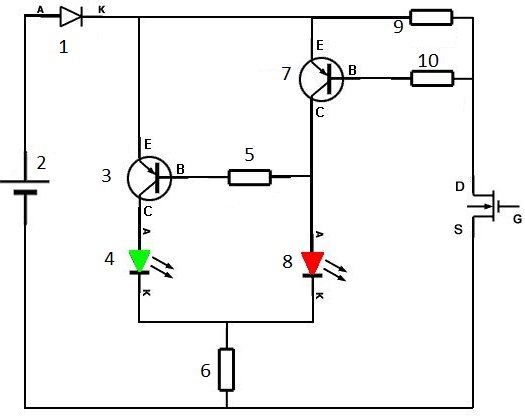  Punto B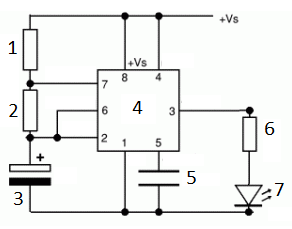 PUNTO C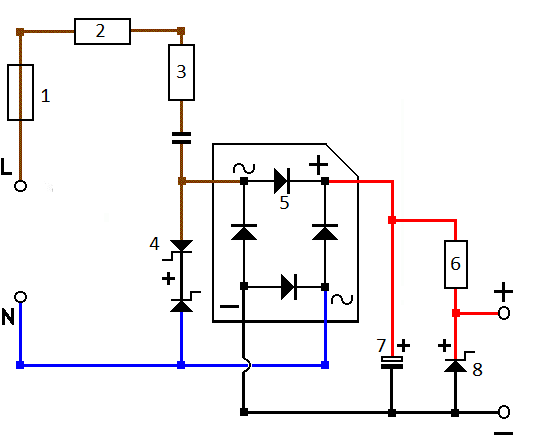 uno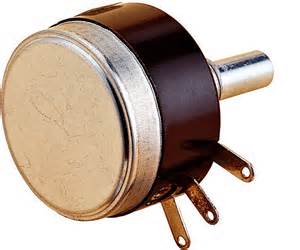 dos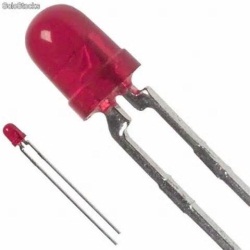  tres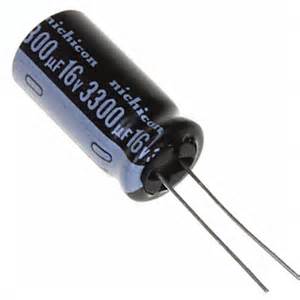 cuatro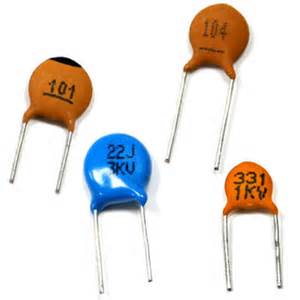 cinco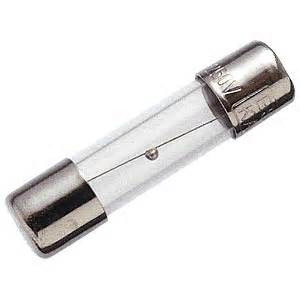 V=10 VR= 1.000 ΩI=?V= 150VI= 2 AR=?R= 2.500 ΩI= 0.4 AV=?V=50VR= 2 KΩI=?V= 15VI= 200 mAR=?R= 15 KΩI= 4 AV=?V=30 VR= 10.000 ΩI=?V= 80VI= 0.3 AR=?R= 10.000 ΩI= 3.5 AV=?V=25 VR= 15 kΩI=?V= 60VI= 2.000 mAR=?R= 8.000 ΩI= 1.5 AV=?V=100 VR= 300 ΩI=?V= 35VI=  600 AR=?R= 6.000 ΩI= 750 mAV=?